PONEDJELJAK ,6.12.2021. HRVATSKI JEZIK-LKČestitka Svetom NikoliOvo je lik Svetog Nikole. Napiši dijelove njegove odjeće i tijela. Opiši ga kako on izgleda.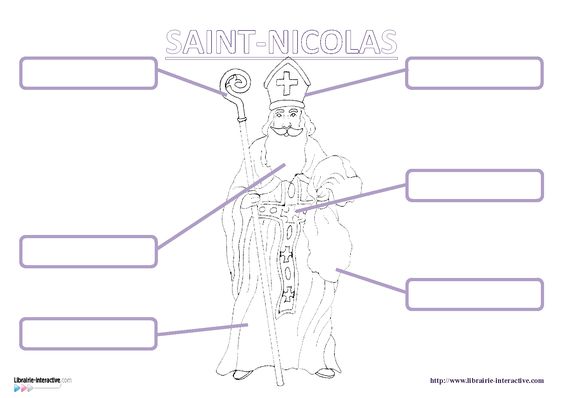 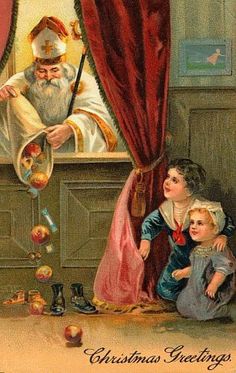 OPIŠITE ŠTO ZNATE O DOLASKU SVETOG NIKOLE U VAŠU OBITELJ.Nacrtaj Svetog Nikolu i oboji ga. Napiši mu pismo formalnim slovima svoje želje.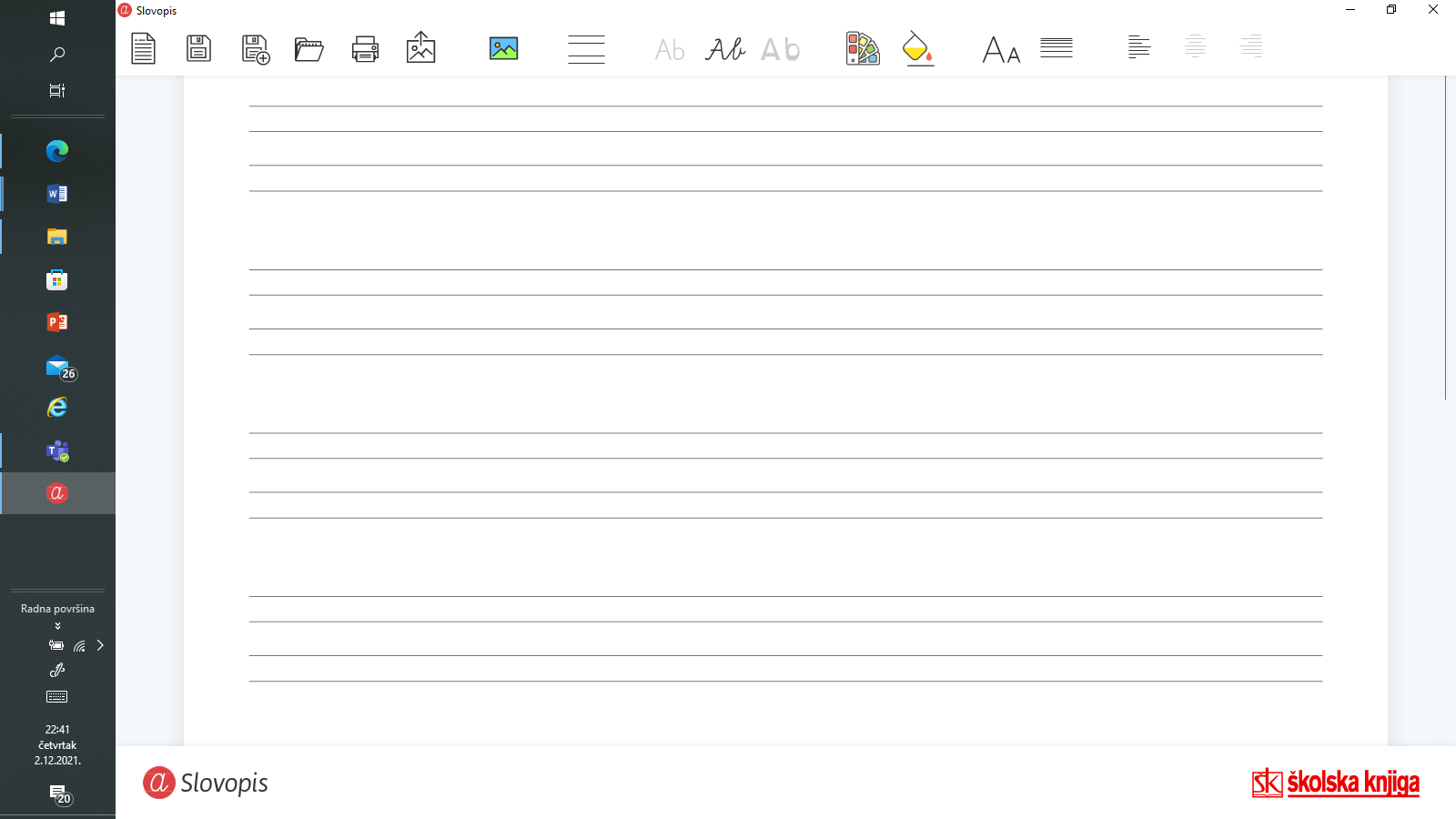 